LE MODELE PARTICULAIRE DE LA MATIEREالــــنـــــمــــوذج الــــدقـــائـــقـــي لــلـــمـــادةI - Modèle particulaire de la matière :1 - Définition :la matière est constituée de particules infiniment petites et invisibles, elles sont indéformables et identiques dans le cas des corps purs.II - Représentation des états physiques de la matière :1 - Modèle particulaire de la matière solidea -  Activité expérimentaleA l’aide du modèle particulaire qu’on a, réalisons le corps (s) suivant.Mettons le corps dans différentes positions  sur la table.b - Observations et interprétationLes boules sont en contact les unes aux autres et bien ordonnées, le corps garde sa forme même on changeant de position ou on le déplace d’un endroit a un autre.Le corps (s) représente approximativement le modèle particulaire de la matière solidec - Conclusion :Dans un  solide, les particules sont en contact, elles sont liées et pratiquement immobiles, donc les particules dans un solide sont compactes et ordonnée.2 - Modèle particulaire de la matière liquide.a -  Activité  expérimentaleMettons les boules dans des récipients différents,et inclinons le récipient vers le bas comme montre la figure.b - Observation et interprétationLes particules de l’état  liquide sont en contact mais  moins ordonnée, elles se déplacent facilement, ce qui explique que les liquides n’ont pas de forme propre et peuvent couler. 3 - Modèle particulaire de l’état  gazeux :Dans  l’état gazeux  les  particules sont  éloignées et très  agitées, l’état gazeux est dispersé et très désordonné, ce qui explique la détente et la  Compressibilité  des gaz.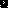 